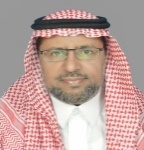 موجز السيرة الذاتيةد.محمد بن عبدالعزيـز بن سليمـان النصـار.من مواليد حوطة سدير1/7/1388هـالمؤهل العلمي :دكتوراه في المناهج وطرق التدريس من كلية العلوم الاجتماعية بجامعة الإمام محمد بن سعود الإسلامية بتقدير ممتاز مع مرتبة الشرف الأولى.ماجستير في مناهج وطرق تدريس اللغة العربية، كلية التربية، جامعة الملك سعود.حاصل على العديد من الدورات التدريبية في مجال المناهج وطرق التدريس.حاصل على العديد من الدورات التدريبية في إدارة المشاريع والبرامج.حاصل على عدد من الدورات التدريبية في مجال الوقاية من المخدرات.أشرف على تنفيذ وتحكيم العديد من البرامج التدريبية في مجال الوقاية من المخدرات.عمل سابقا :مديرًا تنفيذيا للجمعية السعودية للعلوم التربوية والنفسية ( جستن).ثلاث سنوات إلى عام 1431هـعمل مستشارًا في مجال التدريب والدراسات لعدد من المشروعات :(المشروع الشامل لتطوير المناهج) (مشروع الملك عبدالله لتطوير التعليم) (مشروع تطوير استراتيجيات التدريس).عمل مستشارا في ( المشروع الوطني للوقاية من المخدرات نبراس) (البرنامج الوقائي للطلاب والطالبات فطن ). يعمل حاليا :وكيلا المركز السعودي لدراسات وأبحاث الوقاية من المخدرات. مشرفا عاما لمركز سابر للتدريب ( مركز متخصص في مجال الحماية من الانحرافات الفكرية والسلوكية).                                                بسم الله الرحمن الرحيم
الســيـرة الذاتيــــة ( حاصل على دورات في مجال التخطيط والتنفيذ للمشروعات التربوية)د.محمد بن عبدالعزيز النصارهاتف المكتب (العمل):2580886الجوال 0505287404البريد الالكتروني: m-alnassar@hotmail.comلبيانـات الشخـصيـــةلبيانـات الشخـصيـــةالاسم:د.محمد بن عبدالعزيـز بن سليمـان النصـار.مكان الميلاد وتاريخه مدينة حوطة سدير1/7/1388هـ.الحالة الاجتماعية:متزوج ولديه أولاد. الوظيفة الحالية:وكيل المركز السعودي لدراسات وأبحاث الوقاية من المخدرات والمؤثرات العقلية بجامعة الإمام محمد بن سعود الإسلامية.  المؤهل:دكتوراه في المناهج وطرق التدريس من كلية العلوم الاجتماعية بجامعة الإمام محمد بن سعود الإسلامية بتقدير ممتاز مع مرتبة الشرف الأولى.التخصص:التربية ـ مناهج وطرق تدريس اللغة العربية، الإشراف على تعليم اللغة العربية.اللغات المتحدثة:اللغة العربية. وسائل الاتصال: هاتف / 0505287404البريد الالكتروني: m-alnassar@hotmail.comالمؤهــلات العلميـــــة المؤهــلات العلميـــــة المؤهــلات العلميـــــة المؤهــلات العلميـــــة مالمؤهـل العلميالجهةالتاريخ 1درجة الدكتوراه في تخصص المناهج وطرق تدريس اللغة العربية، بتقدير ممتاز مع مرتبة الشرف الأولى.كلية العلوم الاجتماعية، جامعة الإمام محمد بن سعود الإسلامية، قسم المناهج وطرق التدريس.22/5/1433هـ2 الماجستير في مناهج وطرق تدريس اللغة العربية، كلية التربية، جامعة الملك سعود.جامعة الملك سعود، كلية التربية، قسم المناهج. 19/5/1421هـ3درجة الدبلوم في اللغة العربية وعلومها لمدة عام دراسي جيد جدا.   جامعة الإمام محمد بن سعود، كلية اللغة العربية.14 / 9 / 1416  4درجة البكالوريوس تخصص اللغة العربية وعلومها بتقدير جيد جدا. جامعة الإمام محمد بن سعود الإسلامية.  10 /  2 / 1410هـدورات تدريبية لمدة فصل دراسي كامل دورات تدريبية لمدة فصل دراسي كامل دورات تدريبية لمدة فصل دراسي كامل دورات تدريبية لمدة فصل دراسي كامل دورات تدريبية لمدة فصل دراسي كامل منوع الدورةالتقديرالجهةالتاريخ1  دورة الإشراف التربوي. ممتازجامعة الإمام محمد بن سعود الإسلامية.الفصل الدراسي الأول 1427هـ2دورة بناء المناهج وتطويرها.ممتازجامعة الملك سعود.الفصل الدراسي الثاني 1432هــالتدرج الوظيفــيالتدرج الوظيفــيالتدرج الوظيفــيالتدرج الوظيفــيمالوظيفةالجهةالتاريخ1وكيل المركز السعودي لدراسات وأبحاث الوقاية من المخدرات والمؤثرات العقلية بجامعة الإمامجامعة الإمام محمد بن سعود الإسلامية6/6/1434هـ2أستاذ مساعد في قسم الإعداد اللغوي، بمعهد تعليم اللغة العربية.جامعة الإمام محمد بن سعود الإسلامية15/6/1434هـ3 رئيس قسم اللغة العربية في وزارة التربية والتعليم ـ الإدارة العامة للإشراف التربوي، لمدة أربع سنوات.وزارة التربية والتعليم.1/11/ 1429هـ 4المدير التنفيذي للجمعية السعودية للعلوم التربوية والنفسية ( جستن).جامعة الملك سعود ـ كلية التربية.15/5/1432هـ5مشرف عام اللغة العربية بوزارة التربية والتعليم.وزارة التربية والتعليم1/11/ 1428هـ6مشرف تربوي في قسم الدراسات والبحوث التربوية، إدارة التطوير التربوي.إدارة التربية والتعليم بمنطقة الرياض.16/11/1426هـ7مشرف تربوي للغة العربية بمركز إشراف الروضة.إدارة التربية والتعليم بمنطقة الرياض.17/3/1425هـ 8مشرف تربوي مقيم بمجمع الأمير سلمان التعليمي.إدارة التربية والتعليم بمنطقة الرياض.20/11/1417ه 9معلم اللغة العربية في ثانوية القدس.إدارة التربية والتعليم. بمنطقة الرياض.9/11/1413هـ. 10معلم اللغة العربية في متوسطة حوطة سدير.إدارة التربية والتعليم بمحافظة المجمعة.19/9/ 1410هـ .   دورات تدريبية (تتراوح بين ثلاثة أيام إلى عشرة أيام )دورات تدريبية (تتراوح بين ثلاثة أيام إلى عشرة أيام )دورات تدريبية (تتراوح بين ثلاثة أيام إلى عشرة أيام )دورات تدريبية (تتراوح بين ثلاثة أيام إلى عشرة أيام )مموضوع الدورةالجهةالتاريخ1الأساليب الإشرافية الحديثة لمشرفي اللغة العربية. إدارة التربية والتعليم.7/10/ 1421هـ2البرنامج التعريفي للمشرفين التربويين الجدد .إدارة التربية والتعليم.22/6/ 1420هـ3  البرنامج التنشيطي لمعلمي اللغة العربية .إدارة التربية والتعليم. 24/5/1412هـ 4 أساسيات الكمبيوتر.إدارة التربية والتعليم.8/10/1411هـ 5  المحادثة باللغة العربية الفصحى.وزارة التربية والتعليم. 9/11/ 1421هـ6 تصميم التعليم في مجال اللغة العربية. وزارة التربية والتعليم.5/7/1429هـ 7الأمن الفكري وتعزيزه لدى الطلاب.وزارة التربية والتعليم.5/6/1428هـ.8 قيادة عمليات التدريب أسس ومهارات .إدارة التربية والتعليم.4/12/1427هــ9أسس ومهارات التدريب. إدارة التربية والتعليم.7/3/1428هـ10الإشراف التربوي الفعال.إدارة التربية والتعليم.7/3/1428هــ.11الإشراف المتنوع .إدارة التربية والتعليم.27/11/1427هـ12تحليل العلاقات البشرية في التعليم.إدارة التربية والتعليم. 22/11/1427هـ13مهارات أساسية في التعامل مع الحاسب الآلي .إدارة التربية والتعليم. 9/ 1/ 1422هـ.14الكورت في التفكير .  إدارة التربية والتعليم.25/11/1424هـ15 التخطيط الاستراتيجي. إدارة التربية والتعليم.22/3/1423هـ16مهارات الشخصية المؤثرة . إدارة التربية والتعليم.23/2/1428هـ17 مهارات الحوار الفعال. البرنامج معتمد من  مركز الملك عبدالعزيز للحوار الوطني.إدارة التربية والتعليم.9/2/1428هـ18صناعة المدربين وبيوت الخبرة في الميدان التربوي. إدارة التربية والتعليم.16/4/1428هـ19تنمية مهارات الخط العربي. إدارة التربية والتعليم.28/11/1427هـ21مقروئية النص اللغوي.وزارة التربية والتعليم.13/5/ 1430هـ22قياس الناتج التدريبي وتقويمه.وزارة التربية والتعليم.15/5/1433هـ23دورة تطبيقات نموذج التحسين المستمر للأداءوزارة التربية والتعليم3/11/1433هـ24ورشة تحديد الأولويات البحثية في مجال الوقاية من المخدراتجامعة الإمام 15/6/143425متطلبات إعداد الأوراق العلمية للنشر في المجلات المتميزةعمادة البحث العلمي25/6/1434هـ26سياسات فحص تعاطي المؤثرات العقلية وأسس تصميم برامج الوقاية منهااللجنة الوطنية لمكافحة المخدرات4/7/ 1434هـ27النظم المتكاملة في التخطيط والمتابعة وتقييم الأداء ( القاهرة)جامعة الإمام 23/8/1434هـدراسات وأوراق عمل قدمها أو  شارك في تقديمهادراسات وأوراق عمل قدمها أو  شارك في تقديمهادراسات وأوراق عمل قدمها أو  شارك في تقديمهادراسات وأوراق عمل قدمها أو  شارك في تقديمهامنوع المشاركةالجهةالتاريخ1دراسة بعنوان " أثر قراءة معلمي اللغة العربية القصص على تلاميذهم في تنمية القراءة الجهرية والذكاء اللغوي"جامعة الإمام محمد بن سعود الإسلامية1434هـ2بحث بعنوان : "فاعلية برنامج قائم على مطالب قراءة النصوص اللُّغوية في كتاب لغتي الجميلة في تنمية مهارات معلمي اللُّغة العربية في المرحلة الابتدائية" بحث ترقية مقدم للترقية1435هـ3بحث بعنوان : "تقويم أدلة مُعلِّمي اللُّغَة العربية في المشروع الشامل لتطوير المناهج  في ضوء آراء مشرفي اللغة العربية ومعلميها"بحث ترقية مقدم للترقية1435هـ4بحث بعنوان : "أثر برنامج علاجي إملائي قائم على قوة حركة الهمزة في تنمية مهارات كتابة الهمزة المتوسطة لدى طلاب الصف الثالث المتوسط"بحث ترقية مقدم للترقية1435هـ5دراسة بعنوان : واقع أداء معلمي اللغة العربية من المتخصصين وغيرهم في الصفوف الأولية. بحث ماجستير.جامعة الملك سعود كلية التربية.1425هـ2عضو في دراسة : واقع مراكز مصادر التعلم في منطقة الرياض 1424هـ.إدارة التربية والتعليم.1424هـ3عضو في دراسة : تقويم تجربة مجمع الفهد التعليمي. إدارة التربية والتعليم.24/5/1412هـ4عضو في دراسة : بدء الدوام الصيفي والشتوي في مدينة الرياض.أمارة منطقة الرياض،إدارة التربية والتعليم.8/10/1411هـ5عضو في دراسة: واقع مقاهي الإنترنت في مدينة الرياض.أمارة منطقة الرياض،إدارة التربية والتعليم. 9/11/ 1421هـ6ورقة عمل بعنوان : الذكاءات المتعددة تطبيقات داخل غرفة الصف.وزارة التربية والتعليم.5/7/1429هـ7ورقة عمل بعنوان :  التجريب التربوي. وزارة التربية والتعليم.5/6/1428هـ.8ورقة عمل بعنوان:دور الإشراف التربوي في تفعيل الأداء التدريسي.وزارة التربية والتعليم قدمت في لقاء الإشراف التربوي.4/12/1427هــ.9ورقة عمل بعنوان : تطوير الموقع الإلكتروني للإشراف التربوي.إدارة التربية والتعليم بالرياض.7/3/1428هـ.10المادة العلمية لحقيبة تدريبية بعنوان: الأساليب الإشرافية .إدارة التربية والتعليم.7/3/1428هـ11دراسة بعنوان : الحاجات التدريبية لمشرفي اللغة العربية.إدارة التربية والتعليم.27/11/1427ه12دراسة بعنوان : التدخين بين الشباب من طلاب المرحلة المتوسطة) متعاون مع فريق الجمعية الخيرية لمكافحة التدخين. الجمعية الخيرية لمكافحة التدخين،إدارة التربية والتعليم.22/11/142713عضو في دراسة: المصطلحات التربوية في الميدان التربوي مقترح المشروع1423هـ .إدارة التربية والتعليم.9/1/1422ه14عضو في بناء  دليل التجارب التربوية المنفذة في الإدارة العامة للتربية والتعليم في الرياض مقترح المشروع.إدارة التربية والتعليم.25/11/1424هـ15عضو في دراسة : واقع المقاهي العامة في مدينة الرياض.إدارة التربية والتعليم.22/3/1423ه16: المادة العلمية لحقيبة تدريبية بعنوان : الزيارة الصفية.إدارة التربية والتعليم.23/2/1428هـتقديم الدورات التدريبيــة المشاركة في تقديم عدد من الدورات التدريبية، منها: تقديم الدورات التدريبيــة المشاركة في تقديم عدد من الدورات التدريبية، منها: 1دورة تدريبية لمعلمي اللغة العربية  لمدة ثلاثة أيام في مركز التدريب التربوي التابع لوزارة التربية والتعليم في الفصل الدراسي الأول 1421هـ بعنوان: مهارات تدريس النحو.2دورة تدريبية لمعلمي المرحلة الثانوية  لمدة ثلاثة أيام في مركز التدريب التربوي التابع لوزارة التربية والتعليم في الفصل الدراسي الأول 1421هـ بعنوان: الاستقصاء.3دورة تدريبية لمعلمي المرحلة الثانوية لمدة ثلاثة أيام في مركز التدريب التربوي التابع لوزارة التربية والتعليم في الفصل الدراسي الأول 1421هـ بعنوان: خرائط المفاهيم.4دورة تدريبية لمعلمي المرحلة الابتدائية لمدة ثلاثة أيام في مركز التدريب التربوي التابع لوزارة التربية والتعليم في الفصل الدراسي الأول 1421هـ بعنوان: التقويم البنائي.5الإشراف على متدربي جامعة الإمام محمد بن سعود الإسلامية في التربية الميدانية في العام الدراسي 1427هـ.6الإشراف على متدربي كلية خدمة المجتمع في التربية الميدانية جامعة الملك سعود في العام الدراسي 1427هـ.ومشروعات وتكليفات تربويةـ مشروع الملك عبدالله لتطوير التعليم ( تطوير تعليم اللغة العربية)_ مشروع وزارة التربية والتعليم ( تطوير استراتيجيات التدريس )- وزارة التربية والتعليم ( المشروع الشامل لتطوير تعليم اللغة العربية) - مشروع((لمحادثة  باللغة العربية الفصحى ))-تكليف بالعمل مشرفاً تربوياً في إدارة التطوير والتخطيط للإشراف على عدد من التجارب التربوية ـ  الإشراف والمتابعة لتجربة (( التعلم التعاوني )) المنفذة من قبل إدارة التخطيط والتطوير في إدارة التربية والتعليم بالرياض 1423.ـ تكليف بالعمل مساعداً لرئيس لجنة تقدير الدرجات اللغة العربية بمركز اختبارات الثانوية العامة بالرياض لعام 1420/1421هـ.ـ تقديم الاستشارة لبعض المشروعات والتجارب التربوية المنفذة في إدارة التخطيط والتطوير.ـ تكليف بالعمل مشرفاً مقيماً بالمدارس الأهلية فترة اختبارات الفصل الدراسي الأول للعام الدراسي 1427/1428هــ.ـ عضواً في العديد من اللجان التربوية على مستوى الوزارة وعلى مستوى إدارة تعليم الرياض. مثل لائحة تقويم الطلاب، تقويم مدرسة دار رعاية الأحداث طليحة الأسدي، تقويم مدرسة الفهد وغيرها من اللجان مثل :ـ عضو لجنة الأمن الفكري في الإدارة العامة للإشراف التربوي، وزارة التربية والتعليم.ـ عضو اللجنة العلمية في لقاءات الإشراف التربوي  عام 1431ـ1430ـ1429هـ.ـ عضو اللجنة المركزية لقضايا المعلمين في الوزارة من عام 1432ه.ـ عضو لجنة  جائزة التميز في دورتها الأولى للعام الدراسي 1431ـ1432هـ.ـ عضو لجنة اختبار الكفايات المهنية للمشرفين التربويين.1431هـ.ـ عضو مشروع استراتيجيات التدريس في وزارة التربية والتعليم 1431هـ.ـ عضو لجنة تطوير القيادة المدرسية في الإدارة العامة للإشراف التربوي.1431هـ.ـ مقرر اللجنة العليا لتطوير الإشراف التربوي والقيادة المدرسية 1432هـ.ـ مدير تنفيذي للجمعية السعودية للعلوم التربوية والنفسية جستن من عام 1432هـ_ مدير اللقاء السنوي لجمعية جستن بعنوان : " الاعتماد المدرسي" 1434هـ.ـ عضو فريق تطوير اللغة العربية في مشروع الملك عبدالله لتطوير التعليم 5/5/1434هـ._ المشاركة في ندوة تعليم اللغة العربية وتعلمها في ضوء المستجدات التربوية ف قسم المناهج والتدريسكلية التربية- جامعة السلطان قابوس مسقط2 / 3 / 2014_ المشاركة في مؤتمر بعنوان": تقنيات تعليم اللغة العربية: الواقع والمأمول " يومي 4 -5 صفر 1436 هـ 26 و27 نوفمبر 2014.م بجامعة حسيبة بن بوعلي – الشلف: الجزائرفي مجال الوقاية من المخدرات والمؤثرات العقليةوكيل المركز السعودي لدراسات وأبحاث الوقاية من المخدرات والمؤثرات العقلية. 1434هـمشروع دراسة :" تحديد الأولويات البحثية في مجال الوقاية من المخدرات" 1434هـورشة تحديد الأولويات البحثية في مجال الوقاية من المخدرات جامعة الإمام محمد بن سعود الإسلامية 15/6/1434هـسياسات فحص تعاطي المؤثرات العقلية وأسس تصميم برامج الوقاية منها. اللجنة الوطنية لمكافحة المخدرات 4/7/1434هـتحكيم دراسة مقدمة إلى وزارة التربية والتعليم بعنوان :" قابلية تعاطي المخدرات والمؤثرات العقلية لدى الطلاب والطالبات الوقاية والعلاج.1/9/1434هـالمشاركة في لجنة تحكيم الخطة الاستراتيجية لوزارة التعليم العالي في مجال الوقاية من المخدرات15/8/1434هـ.المشاركة في الملتقى الخامس لمديري الشئون الوقائية للمديرية العامة لمكافحة المخدرات المنفذ في جدة 15/9/1434هـ.عضو لجنة بناء المعايير في مجال الوقاية من المخدرات ( اللجنة الوطنية لمكافحة المخدرات ) 1434هـ.عضو لجنة دراسة الأولويات البحثية في مجال الوقاية من المخدرات والمؤثرات العقلية جامعة الإمام محمد بن سعود الإسلامية 1434هـعضو في لجنة بناء الخطة الاستراتيجية للوقاية من المخدرات ( الأمانة العامة لمكافحة المخدرات) 1435هـعضو في لجنة النشر العلمي لأبحاث والدراسات في مجال الوقاية من المخدرات مركز حصين بجامعة الإمام 1435المشرف على برنامج وقاية الطلاب من المخدرات المنفذ في إسكان الطلاب بجامعة الإمام محمد بن سعود الإسلامية 1435هـالمشرف على فعاليات  برنامج "معًا... نحمي الوطن" المتضمن تدريب المرشدات الأكاديميات والطالبات وحارسات الأمن بجامعة الإمام بالتعاون مع اللجنة الوطنية لمكافحة المخدرات والمديرية العامة لمكافحة المخدرات خلال الفترة 9/4/1435هـ 20/4/1435هـعضو في عدد من اللجان في مجال قضايا الشباب ووقايتهم من المخدرات.المشرف على دورة "التخطيط للعمل الوقائي" المنفذة في جامعة الإمام محمد بن سعود2/1/1436هـالمشرف على دورة " بناء فرق العمل وقيادتها" للعاملين في مجال الوقاية من المخدرات 7/5/1436هـأشرف على تنفيذ خطة المركز السعودي لدراسات وأبحاث الوقاية من المخدرات.وشارك في تنفيذ العديد من البرامج والدورات التدريبية مثل :دور الأئمة والخطباء في الوقاية من المخدرات.مهارات الإرشاد الهاتفي للعاملين في مجال الوقاية من المخدرات.التخطيط للعمل الوقائي.وكيل المركز السعودي لدراسات وأبحاث الوقاية من المخدرات والمؤثرات العقلية. 1434هـمشروع دراسة :" تحديد الأولويات البحثية في مجال الوقاية من المخدرات" 1434هـورشة تحديد الأولويات البحثية في مجال الوقاية من المخدرات جامعة الإمام محمد بن سعود الإسلامية 15/6/1434هـسياسات فحص تعاطي المؤثرات العقلية وأسس تصميم برامج الوقاية منها. اللجنة الوطنية لمكافحة المخدرات 4/7/1434هـتحكيم دراسة مقدمة إلى وزارة التربية والتعليم بعنوان :" قابلية تعاطي المخدرات والمؤثرات العقلية لدى الطلاب والطالبات الوقاية والعلاج.1/9/1434هـالمشاركة في لجنة تحكيم الخطة الاستراتيجية لوزارة التعليم العالي في مجال الوقاية من المخدرات15/8/1434هـ.المشاركة في الملتقى الخامس لمديري الشئون الوقائية للمديرية العامة لمكافحة المخدرات المنفذ في جدة 15/9/1434هـ.عضو لجنة بناء المعايير في مجال الوقاية من المخدرات ( اللجنة الوطنية لمكافحة المخدرات ) 1434هـ.عضو لجنة دراسة الأولويات البحثية في مجال الوقاية من المخدرات والمؤثرات العقلية جامعة الإمام محمد بن سعود الإسلامية 1434هـعضو في لجنة بناء الخطة الاستراتيجية للوقاية من المخدرات ( الأمانة العامة لمكافحة المخدرات) 1435هـعضو في لجنة النشر العلمي لأبحاث والدراسات في مجال الوقاية من المخدرات مركز حصين بجامعة الإمام 1435المشرف على برنامج وقاية الطلاب من المخدرات المنفذ في إسكان الطلاب بجامعة الإمام محمد بن سعود الإسلامية 1435هـالمشرف على فعاليات  برنامج "معًا... نحمي الوطن" المتضمن تدريب المرشدات الأكاديميات والطالبات وحارسات الأمن بجامعة الإمام بالتعاون مع اللجنة الوطنية لمكافحة المخدرات والمديرية العامة لمكافحة المخدرات خلال الفترة 9/4/1435هـ 20/4/1435هـعضو في عدد من اللجان في مجال قضايا الشباب ووقايتهم من المخدرات.المشرف على دورة "التخطيط للعمل الوقائي" المنفذة في جامعة الإمام محمد بن سعود2/1/1436هـالمشرف على دورة " بناء فرق العمل وقيادتها" للعاملين في مجال الوقاية من المخدرات 7/5/1436هـأشرف على تنفيذ خطة المركز السعودي لدراسات وأبحاث الوقاية من المخدرات.وشارك في تنفيذ العديد من البرامج والدورات التدريبية مثل :دور الأئمة والخطباء في الوقاية من المخدرات.مهارات الإرشاد الهاتفي للعاملين في مجال الوقاية من المخدرات.التخطيط للعمل الوقائي.